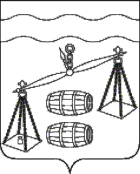                               КАЛУЖСКАЯ  ОБЛАСТЬ                            СУХИНИЧСКИЙ  РАЙОН                                СЕЛЬСКАЯ  ДУМАСЕЛЬСКОГО  ПОСЕЛЕНИЯ«СЕЛО СТРЕЛЬНА»РЕШЕНИЕот  25.12.2019г                                                                                    № 222Об утверждении Положения о порядке представления и заслушивания ежегодного отчета главы сельского поселения«Село Стрельна»  о результатах его деятельности   В соответствии с Федеральным законом от 06.10.2003 N 131-ФЗ "Об общих принципах организации местного самоуправления в Российской Федерации", руководствуясь Уставом сельского поселения  «Село Стрельна»  Сельская  Дума сельского поселения «Село Стрельна»  РЕШИЛА:Утвердить Порядок представления и заслушивания ежегодного отчета Главы сельского поселения «Село Стрельна»  о результатах его деятельности согласно приложению (приложение N 1).Решение сельской думы от 29.07.2019г № 205 считать утратившим силу.Настоящее Решение вступает в силу после его обнародования и подлежит размещению на сайте администрации МР «Сухиничский район» в разделе «Поселения» в сети Интернет.Контроль за исполнением настоящего Решения возложить на администрацию сельского поселения «Село Стрельна».  Глава сельского поселения«Село Стрельна»                                                       Т.П. Колган                                                                              Приложение № 1 к Решению Сельской ДумыСП «Село Стрельна» от ________ № _________ПОЛОЖЕНИЕО ПОРЯДКЕ ПРЕДСТАВЛЕНИЯ И ЗАСЛУШИВАНИЯ ЕЖЕГОДНОГО ОТЧЕТА ГЛАВЫ СЕЛЬСКОГО ПОСЕЛЕНИЯ«СЕЛО СТРЕЛЬНА» О РЕЗУЛЬТАТАХЕГО ДЕЯТЕЛЬНОСТИ1. Общие положения1.1. Настоящее Положение разработано в соответствии с Федеральным законом от 06.10.2003 N 131-ФЗ "Об общих принципах организации местного самоуправления в Российской Федерации" и Уставом сельского поселения «Село Стрельна».1.2. Положение устанавливает порядок представления и заслушивания Сельской  Думой сельского поселения «Село Стрельна» ежегодного отчета Главы сельского поселения «Село Стрельна» о результатах его деятельности, в том числе о решении вопросов, поставленных Сельской Думой  сельского поселения «Село Стрельна» (далее - ежегодный отчет Главы сельского поселения «Село Стрельна»).2. Содержание отчета Главы сельского поселения«Село Стрельна»2.1. Ежегодный отчет Главы сельского поселения «Село Стрельна» содержит сведения о результатах его деятельности, деятельности Сельской Думы  сельского поселения «Село Стрельна», в том числе о решении вопросов, поставленных Сельской Думой сельского поселения «Село Стрельна», и включает следующий примерный перечень подлежащих отражению вопросов:- социально-экономическое положение сельского поселения «Село Стрельна», положительная и отрицательная динамика;- социально-демографическая ситуация (численность постоянного населения, уровень рождаемости и смертности, структура занятости, уровень безработицы, доходы населения);- экономический потенциал (отраслевая структура экономики, бюджетообразующие предприятия, показатели уровня и объемов производства, малый бизнес);- основные характеристики местного бюджета, показатели его исполнения;- основные направления деятельности в отчетном периоде, анализ проблем, возникающих при решении вопросов местного значения, способы их решения;- взаимодействие с органами государственной власти, органами местного самоуправления иных муниципальных образований, организациями и гражданами;- осуществление правотворческой инициативы;- работа по решению вопросов, поставленных Сельской Думой сельского поселения «Село Стрельна»; - основные цели и направления деятельности на предстоящий период.2.2. Ежегодный отчет Главы сельского поселения «Село Стрельна» может быть дополнен:презентационными материалами, слайдами, таблицами, иллюстрациями и иными материалами.3. Порядок и сроки представления ежегодного отчетаГлавы сельского поселения «Село Стрельна»3.1. Представление в Сельскую Думу  сельского поселения «Село Стрельна» отчета Главы сельского поселения «Село Стрельна» осуществляется ежегодно в письменном и электронном виде не позднее 1 апреля года, следующего за отчетным годом.3.2. Поступивший в Сельскую Думу сельского поселения «Село Стрельна»  ежегодный отчет Главы сельского поселения «Село Стрельна» направляется всем депутатам Сельской Думы сельского поселения «Село Стрельна» в течение 5 рабочих дней.3.3. До заслушивания ежегодного отчета Главы сельского поселения «Село Стрельна» на заседании Сельской Думы сельского поселения «Село Стрельна» данный отчет может рассматриваться Сельской  Думы сельского поселения «Село Стрельна».Руководители комиссий, рабочих групп не позднее чем за 5 рабочих дней до даты проведения заседания по заслушиванию отчета могут направить Главе дополнительные вопросы.4. Заслушивание ежегодного отчета Главы сельского поселения «Село Стрельна»4.1. Заслушивание ежегодного отчета Главы сельского поселения «Село Стрельна» осуществляется не позднее 1 июня года, следующего за отчетным годом. Дата устанавливается Сельской Думой сельского поселения «Село Стрельна» по согласованию с Главой сельского поселения «Село Стрельна».4.2. Отчет Главы сельского поселения «Село Стрельна» осуществляется в форме отчетного доклада с учетом дополнительных вопросов комиссий, рабочих групп.4.3. Отчет Главы сельского поселения «Село Стрельна» заслушивается на открытом заседании Сельской Думы муниципального района «Сухиничский район».Проведение заседания и принятие решения осуществляются в порядке, определенном регламентом Сельской Думы сельского поселения «Село Стрельна».4.4. По итогам ежегодного отчета Главы сельского поселения «Село Стрельна» Сельская Дума сельского поселения «Село Стрельна» принимает решение об утверждении отчета и дает оценку деятельности Главы сельского поселения «Село Стрельна».4.5. Оценка деятельности Главы сельского поселения «Село Стрельна» осуществляется Сельской Думой сельского поселения «Село Стрельна» по системе: удовлетворительно или неудовлетворительно.В случае неудовлетворительной оценки в решении Сельской Думой сельского поселения «Село Стрельна» об утверждении отчета Главы сельского поселения «Село Стрельна» излагаются конкретные обстоятельства, которые послужили основанием для признания деятельности Главы неудовлетворительной.Непредставление отчета Главой сельского поселения «Село Стрельна» также является основанием для неудовлетворительной оценки Сельской Думы сельского поселения «Село Стрельна» деятельности Главы сельского поселения «Село Стрельна».